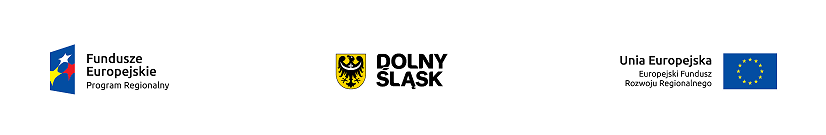 Instytucja Organizująca KonkursDolnośląska Instytucja Pośrednicząca/ Gmina Wrocław pełniąca funkcję Instytucji PośredniczącejREGULAMIN KONKURSUw ramach Regionalnego Programu OperacyjnegoWojewództwa Dolnośląskiego 2014 – 2020Oś priorytetowa 1Przedsiębiorstwa i innowacjeDziałanie 1.2„Innowacyjne przedsiębiorstwa”Poddziałanie 1.2.2„Innowacyjne przedsiębiorstwa– ZIT WROF”Schemat 1.2 AWsparcie dla przedsiębiorstw chcących rozpocząć lub rozwinąć działalność B+RWrzesień 2015r.Załączniki:1. Wzór wniosku o dofinansowanie projektu2. Instrukcja wypełniania wniosku o dofinansowanie projektu 3. Kryteria wyboru projektów – Podziałanie 1.2.2.A, Schemat 1.2 A4. Wzór umowy o dofinansowanie projektu5. Wykaz przykładowych kosztów kwalifikowalnych 1.2 A6. Wykaz niezbędnych dokumentów do podpisania umowy o dofinansowanie wraz z wzorami 7. „Ramy  Strategiczne  na  rzecz  inteligentnych  specjalizacji Dolnego Śląska”, załącznik do RSI dla Województwa Dolnośląskiego 2011-2020  8. SET - European Energy 2020 Strategy9. Podręcznik wnioskodawcy i beneficjenta programów polityki spójności 2014-2020 w zakresie informacji i promocji10. Zasady obowiązujące podczas dokonywania zamówień przy realizacji dostaw, usług i robót budowlanych w ramach Projektu11. Strategia ZIT WrOF1.Podstawa prawna W ramach niniejszego konkursu zastosowanie mają w szczególności:rozporządzenie Parlamentu Europejskiego i Rady (UE) nr 1301/2013 z dnia 17 grudnia 2013 r. w sprawie Europejskiego Funduszu Rozwoju Regionalnego i przepisów szczególnych dotyczących celu „Inwestycje na rzecz wzrostu i zatrudnienia” oraz w sprawie uchylenia rozporządzenia (WE) nr 1080/2006 (Dz. Urz. UE L 347/289 z 20.12.2013 r.), zwane „rozporządzeniem  EFRR”;rozporządzenie Parlamentu Europejskiego i Rady (UE) nr 1303/2013 z dnia 17 grudnia 2013 r. ustanawiające wspólne przepisy dotyczące Europejskiego Funduszu Rozwoju Regionalnego, Europejskiego Funduszu Społecznego, Funduszu Spójności, Europejskiego Funduszu Rolnego na rzecz Rozwoju Obszarów Wiejskich oraz Europejskiego Funduszu Morskiego i Rybackiego oraz ustanawiające przepisy ogólne dotyczące Europejskiego Funduszu Rozwoju Regionalnego, Europejskiego Funduszu Społecznego, Funduszu Spójności i Europejskiego Funduszu Morskiego i Rybackiego oraz uchylające rozporządzenie Rady (WE) nr 1083/2006 (Dz. Urz. UE L 347/320 z 20.12.2013 r.), zwane „rozporządzeniem ogólnym”; rozporządzenie delegowane Komisji (UE) nr 480/2014 z dnia 3 marca 2014 r. uzupełniające rozporządzenie Parlamentu Europejskiego i Rady (UE) nr 1303/2013 ustanawiające wspólne przepisy dotyczące Europejskiego Funduszu Rozwoju Regionalnego, Europejskiego Funduszu Społecznego, Funduszu Spójności, Europejskiego Funduszu Rolnego na rzecz Rozwoju Obszarów Wiejskich oraz Europejskiego Funduszu Morskiego i Rybackiego oraz ustanawiające przepisy ogólne dotyczące Europejskiego Funduszu Rozwoju Regionalnego, Europejskiego Funduszu Społecznego, Funduszu Spójności i Europejskiego Funduszu Morskiego i Rybackiego (Dz. Urz. UE L 138/5 z 13.5.2014 r.), zwane „rozporządzeniem delegowanym Komisji  (UE)”; rozporządzenie Komisji (UE) Nr 651/2014 z dnia 17 czerwca 2014 r. uznającym niektóre rodzaje pomocy za zgodne z rynkiem wewnętrznym w zastosowaniu art. 107 i 108 Traktatu (Dz. Urz. UE L 187 z 26.06.2014, str. 1), zwane „rozporządzeniem  651/2014”;rozporządzenie Ministra Infrastruktury i Rozwoju z dnia 21 lipca 2015 r. w sprawie udzielania pomocy na badania podstawowe, badania przemysłowe, eksperymentalne prace rozwojowe oraz studia wykonalności w ramach regionalnych programów operacyjnych na lata 2014–2020 (Dz. U. poz. 1075);ustawa z dnia 11 lipca 2014 r. o zasadach realizacji programów w zakresie polityki spójności finansowanych w perspektywie finansowej 2014-2020 (tekst jedn. Dz. U. z 2014 r., poz. 1146) wraz z aktami wykonawczymi, , zwana ”ustawą wdrożeniową”;ustawa z dnia 29 stycznia 2004 r. Prawo zamówień publicznych (tekst jedn. Dz. U. z 2013 r., poz. 907 z późn. zm.) wraz z aktami wykonawczymi; ustawa z dnia 27 sierpnia 2009 r. o finansach publicznych (tekst jedn. Dz. U. z 2013 r., poz. 885 z późn. zm.) wraz z aktami wykonawczymi;ustawa z dnia 29 września 1994 r. o rachunkowości (tekst jedn. Dz. U. z 2013 r., poz. 330 z późn. zm.) wraz z aktami wykonawczymi;ustawa z dnia 30 kwietnia 2004 r. o postępowaniu w sprawach dotyczących pomocy publicznej (Dz. U. 2007 r. Nr 59 poz. 404, z późn. zm.); ustawa z dnia 17 lutego 2005 r. o informatyzacji działalności podmiotów realizujących zadania publiczne (Dz. U. z 2014 r. poz. 1114);Regionalny Program Operacyjny Województwa Dolnośląskiego na lata 2014-2020 zatwierdzony przez Komisję Europejską decyzją z dnia 18 grudnia 2014 r., zwanym „ RPO WD”;zaakceptowany 14września 2015r. przez Zarząd Województwa Dolnośląskiego Szczegółowy Opis Osi Priorytetowych Regionalnego Programu Operacyjnego Województwa Dolnośląskiego na lata 2014-2020, zwanym „SZOOP RPO WD”;Wytyczne, o których mowa w art. 5 ust. 1 oraz art. 7 ust. 1 ustawy wdrożeniowej.2.Postanowienia ogólneCelem  konkursu  jest wyłonienie projektów, które w największym stopniu przyczynią się do osiągnięcia celów RPO WD, Strategii Zintegrowanych Inwestycji Terytorialnych Wrocławskiego Obszaru Funkcjonalnego (zwanej dalej: Strategią ZIT WrOF) oraz celów Działania 1.2 określonych w SZOOP  RPO WD, do których należy w szczególności  podniesienie innowacyjności przedsiębiorstw poprzez zwiększenie ich aktywności badawczo-rozwojowej.Wszystkie terminy realizacji czynności określonych w niniejszym regulaminie, jeśli nie wskazano inaczej, wyrażone są w dniach kalendarzowych.W sprawach nieuregulowanych w niniejszym Regulaminie zastosowanie mają odpowiednie zasady wynikające z RPO WD, SZOOP RPO WD, a także odpowiednich przepisów prawa unijnego i krajowego.W przypadku niezgodności pomiędzy przepisami prawa a niniejszym Regulaminem stosuje się obowiązujące przepisy prawa. W przypadku ewentualnej niezgodności prawa unijnego z prawem krajowym, przepisy prawa unijnego wymienione w pkt 1 Podstawa prawna stosuje się wprost.Stosownie do art. 50 ustawy wdrożeniowej do postępowania w zakresie ubiegania się o dofinansowanie oraz udzielania dofinansowania na podstawie ustawy nie stosuje się przepisów ustawy z dnia 14 czerwca 1960 r. Kodeks postępowania administracyjnego, z wyjątkiem przepisów dotyczących wyłączenia pracowników organu, doręczeń i sposobu obliczania terminów.3.Pełna nazwa i adres właściwej instytucji:Instytucją Organizującą Konkurs (IOK) jest :DIP - Dolnośląska Instytucja Pośrednicząca ul. Strzegomska 2-4, 53-611 Wrocław oraz Gmina Wrocław pełniąca funkcję Instytucji Pośredniczącej  pl. Nowy Targ 1-8,50-141 WrocławWdrażanie Poddziałania 1.2 Schemat 1.2 A RPO WD zostało powierzone Instytucji Pośredniczącej, którą zgodnie z Porozumieniem zawartym z Instytucją Zarządzającą RPO WD, jest: Dolnośląska Instytucja Pośrednicząca (zwana dalej DIP).Porozumienie  zawarte pomiędzy DIP a Gminą Wrocław pełniącą funkcję lidera Zintegrowanych Inwestycji Terytorialnych Wrocławskiego Obszaru Funkcjonalnego (zwane dalej: ZIT WrOF) i pełniącą funkcję Instytucji Pośredniczącej, w ramach instrumentu Zintegrowane Inwestycje Terytorialne RPO WD reguluje zasady współpracy ( prawa i obowiązki ) w ramach ww. schematu.4.Przedmiot konkursu, w tym typy projektów podlegających dofinansowaniu:Przedmiotem konkursu są typy projektów w ramach Osi priorytetowej 1 Przedsiębiorstwa i innowacje RPO WD 2014-2020 określone dla Działania 1.2 Poddziałania nr 1.2.2 Innowacyjne przedsiębiorstwa– ZIT WROF, którego celem szczegółowym jest zwiększona aktywność badawczo-rozwojowa przedsiębiorstw,  Schemat 1.2 A Wsparcie dla przedsiębiorstw chcących rozpocząć lub rozwinąć działalność B+R polegającą na: - prowadzeniu badań przemysłowych- prowadzeniu prac rozwojowych (w tym eksperymentalnych prac rozwojowych).Wsparcie  jest  skoncentrowane  na  MŚP. W ramach schematów  1.2 A wsparcie dla  dużych  firm  będzie  skupiać  się  na obszarach  wysokiego  ryzyka/niskiej rentowności  lub  projektach  o wyjątkowym charakterze,  które  nie  mogą  być zrealizowane  przez  MŚP. Wsparciem  objęte będą  przedsięwzięcia  zgodne  z obszarami inteligentnych  specjalizacji  regionu (załącznik nr 7)w tym także  oparte  na  kluczowych  technologiach wspomagających. W  ramach  poniższych  kierunków  wsparcia możliwa  będzie  także  realizacja  działań dotyczących  nowoczesnych  rozwiązań (technologii)  dotyczących  przeciwdziałania zmianom  klimatu  (np.  rozwój zeroemisyjnych  i  niskoemisyjnych technologii),  co  w  konsekwencji  zapewnia ograniczenie  negatywnych  skutków środowiskowych. W przypadku realizacji działań w obszarze energetyki oraz inwestycji w technologię energetyczną sprawdzane będzie czy inwestycja jest zgodna z celami planu w dziedzinie technologii energetycznych (SET). SET - European Energy 2020 Strategy (załącznik nr 8). Dofinansowanie można otrzymać na następujące rodzaje projektów:a)  Projekty badawcze przedsiębiorstw mające służyć opracowaniu nowych lub istotnie ulepszonych produktów i procesów produkcyjnych (innowacje produktowe, procesowe). W ramach wsparcia finansowany może być cały proces powstania innowacji, projekt może obejmować różne etapy prowadzenia prac B+R, do etapu pierwszej produkcji włącznie.Wsparcie mogą otrzymać projekty polegające m.in. na:prowadzeniu badań przemysłowych i eksperymentalnych prac rozwojowych,innowacjach technologicznych (w tym pierwsze wdrożenie technologii), opracowaniu linii pilotażowych, opracowaniu demonstracyjnych prototypów (w ramach tego etapu prac B+R dokonana zostanie weryfikacja nowego rozwiązania w warunkach zbliżonych do rzeczywistych i operacyjnych), ocenie potencjału komercyjnego projektu itp.  Projekty mogą być realizowane przez przedsiębiorstwa samodzielnie bądź jako lidera konsorcjum we współpracy z zewnętrznymi podmiotami, m.in.: jednostkami naukowymi, szkołami wyższymi, IOB lub podmiotami leczniczymi.b) zakup i dostosowanie do wdrożenia wyników prac B+R oraz praw własności intelektualnej (m.in. patentów, licencji, know-how lub innej nieopatentowanej wiedzy technicznej).Wdrożenie (dostosowanie) zakupionych wyników prac B+R jest możliwe tylko w przypadku konieczności przeprowadzenia, uzupełniających/dostosowujących technologie do specyfiki przedsiębiorstwa, eksperymentalnych prac rozwojowych. Prace te będą mogły być prowadzone zarówno samodzielnie przez przedsiębiorstwa, jak i w formie zlecenia. Beneficjent na etapie wypełniania wniosku wskazuje obszar badań (prace rozwojowe [w tym eksperymentalne], badania przemysłowe), których zakupione wyniki prac B+R oraz prawa własności intelektualnej będą dotyczyły.Beneficjenci mogą ponosić wydatki, które wykraczają poza zakres prac B+R i które stanowią ich niezbędne uzupełnienie związane z realizowanym projektem, w zakresie:• tworzenia lub rozwoju infrastruktury badawczo-rozwojowej,• ochrony własności intelektualnej, powstałej w wyniku realizacji projektu, a więc finansowanie kosztów zgłoszenia wynalazku, wzoru użytkowego i wzoru przemysłowego do urzędów patentowych (z wyłączeniem kosztów związanych z postępowaniami sądowymi),• wzornictwa przemysłowego,• rozwoju umiejętności kadr (w ramach cross financingu).W wyniku ww. typów projektów może zostać osiągnięty etap zaawansowania innowacyjnego rozwiązania (produktu, usługi, procesu) mogący pozwolić na jego pierwszą produkcję. Każdy projekt pierwszej produkcji musi obejmować również etapy poprzedzające (prace rozwojowe/fazę demonstracji i walidacji).Preferencję uzyskają projekty:- których  elementem  będzie  stworzenie etatów badawczych;- realizowane w ramach konsorcjum przedsiębiorstwa oraz jednostki naukowej;- realizowane  w ramach  partnerstwa przedsiębiorstw;- projekty podejmowane wspólnie  z MŚP lub  przewidujące  współpracę  z MŚP, NGO  i instytucjami  badawczymi  –w przypadku dużych firm. 5.Wykluczenia:Z  dofinansowania  w  ramach Schematu 1.2 A wykluczone  są  projekty,  których przedmiotem  jest  rozwiązanie  wpisujące  się  w  działalności  wykluczone  z  możliwości uzyskania  pomocy  na  podstawie art.  1  rozporządzenia  651/2014,  rozporządzenia Ministra Infrastruktury i Rozwoju z dnia 21 lipca 2015 r. w sprawie udzielania pomocy na badania podstawowe, badania przemysłowe, eksperymentalne prace rozwojowe oraz studia wykonalności w ramach regionalnych programów operacyjnych na lata 2014–2020  oraz  na podstawie art.3 ust. 3  rozporządzenia  EFRR.Ww. regulacje wykluczają:budowę i likwidację elektrowni jądrowej;inwestycje  na  rzecz  redukcji  emisji  gazów  cieplarnianych  pochodzących  z  listy działań wymienionych w załączniku I do dyrektywy 2003/87/WE;wytwarzanie, przetwórstwo i wprowadzanie do obrotu tytoniu i wyrobów tytoniowych;przedsiębiorstwa  w  trudnej  sytuacji  w  rozumieniu  unijnych  przepisów dotyczących pomocy państwa;inwestycje  w  infrastrukturę  portów  lotniczych,  chyba  że  są  one  związane z ochroną środowiska lub towarzyszą im inwestycje niezbędne do łagodzenia lub ograniczenia ich negatywnego oddziaływania na środowisko;przedsiębiorców, na których ciąży  obowiązek zwrotu pomocy publicznej, wynikający z decyzji Komisji Europejskiej uznającej taką pomoc za niezgodną z prawem oraz  z rynkiem wewnętrznym;działania  bezpośrednio  związane  z  ilością  wywożonych  produktów,  tworzeniem i  prowadzeniem  sieci  dystrybucyjnej  lub  innymi  wydatkami  bieżącymi związanymi z prowadzeniem działalności wywozowej;działania uwarunkowane pierwszeństwem użycia towarów produkcji krajowej w stosunku do towarów sprowadzanych z zagranicy;działania w sektorze przetwarzania i wprowadzania do obrotu produktów rolnych w następujących przypadkach: kiedy  wysokość pomocy ustalana jest na podstawie ceny lub ilości takich produktów nabytych od producentów surowców lub wprowadzonych na rynek przez przedsiębiorstwa objęte pomocą; lub kiedy  przyznanie pomocy zależy od faktu przekazania jej w części lub w całości producentom surowców;działania ułatwiające zamykanie niekonkurencyjnych kopalń węgla, objęte decyzją Rady nr 2010/787;przedsiębiorstwa znajdujące się w trudnej sytuacji, z wyjątkiem programów pomocy mających na celu naprawienie szkód spowodowanych niektórymi klęskami żywiołowymi.6.Typy beneficjentów:Wsparcie udzielane będzie przedsiębiorcom realizujący przedsięwzięcia na terenie Wrocławskiego Obszaru Funkcjonalnego określonego w Strategii ZIT WrOF( załącznik nr 11).O dofinansowanie w ramach konkursu mogą ubiegać się następujące typy beneficjentów :Przedsiębiorcy (w tym przedsiębiorcy typu spin off);konsorcja przedsiębiorstw z jednostkami naukowymi, uczelniami/ szkołami wyższymi lub podmiotami leczniczymi, bądź ze spółkami celowymi tworzonymi przez te podmioty;konsorcja przedsiębiorstw z IOB, w tym organizacjami pozarządowymi.Ważne!Obowiązkowy zakres danych wymaganych w umowie o utworzeniu konsorcjum:- Określenie stron umowy ze wskazaniem Lidera.- Przedmiot umowy (zawarcie konsorcjum w celu realizacji wspólnego projektu badawczego).- Okres trwania umowy - co najmniej do końca okresu umowy o dofinansowanie- Prawa i obowiązki stron- Sposób współdziałania stron i zarządzania realizacją projektu badawczego.- Podział prac pomiędzy członkami konsorcjum.  -Sposób korzystania z aparatury naukowo-badawczej zakupionej do realizacji projektu badawczego.- Określenie praw do własności intelektualnej będącej wynikiem realizacji projektu.Umowa może zawierać również inne postanowienia.Umowa musi być podpisana przez osoby uprawnione do reprezentacji wszystkich członków konsorcjum. Wszyscy konsorcjanci zobowiązani są do przestrzegania zasad poddawania się kontroli oraz postanowień zawartych w umowie o dofinansowanie na takich samych zasadach jak Lider.Duże przedsiębiorstwa, które realizują projekty o całkowitej wartości kosztów kwalifikowalnych przekraczającej 1 mln EUR, są zobowiązane do monitorowania dochodu generowanego przez projekt po jego ukończeniu, zgodnie z art. 61 rozporządzenia ogólnego (Operacje generujące dochód po ukończeniu). Projekty generujące dochód objęte są zasadami monitorowania dochodu zgodnie z Wytycznymi Ministerstwa Infrastruktury i Rozwoju z dnia 18 marca 2015r. „Wytyczne w zakresie zagadnień związanych z przygotowaniem projektów inwestycyjnych, w tym projektów generujących dochód i projektów hybrydowych na lata 2014-2020” 7.Tryb wyboru projektu:Wybór projektów do dofinansowania następuje w trybie konkursowym.Konkurs przebiega w następujących  etapach:Złożenie wniosku o dofinansowanieNabór wniosków o dofinansowanie w ramach Podziałania 1.2.2 A ma charakter zamknięty i będzie prowadzony w trybie ciągłym, TYLKO I WYŁĄCZNIE w terminie i w godzinach wskazanych w ogłoszeniu o naborze.Data wpływu wniosku oznacza rok, miesiąc, dzień, godzinę, minutę i sekundę rejestracji wniosku w internetowym systemie rejestracji i naboru wniosków będącym serwisem internetowym zarządzanym przez instytucję organizującą konkurs.Jeden Wnioskodawca może złożyć w tym naborze tylko jeden wniosek o dofinansowanie.Obowiązuje następująca procedura składania wniosków o dofinansowanie:Wnioskodawca składa wniosek o dofinansowanie wypełniony za pomocą Systemu Oceny i Naboru Wniosków dostępnej na stronie http://gwnd.dolnyslask.pl/.Wnioski o dofinansowanie muszą być podpisane w ePUAP albo za pomocą bezpiecznego podpisu elektronicznego weryfikowalnego za pomocą ważnego kwalifikowanego certyfikatu. Podpis ten jest obligatoryjny.W momencie złożenia wniosku system nada  projektowi unikalny numer (zgodnie ze schematem opracowanym przez Ministerstwo Infrastruktury i Rozwoju w Wytycznych w zakresie warunków gromadzenia i przekazywania danych w postaci elektronicznej na lata 2014-2020), który będzie identyfikował projekt przez cały jego cykl życia. Po złożeniu wniosku możliwe będzie zapisanie/wydrukowanie wygenerowanego przez system potwierdzenia złożenia wniosku z informacją o: naborze, w którym został złożony wniosek, dacie złożenia, danych wniosku (tytuł, Beneficjent), nadanym numerze. Rozpoczęcie prac (rzeczowej realizacji projektu) może nastąpić najwcześniej po złożeniu wniosku o dofinansowanie. Reguła ta nie dotyczy zakupu gruntów ani prac przygotowawczych, takich jak uzyskanie zezwoleń i przeprowadzenie studiów wykonalności, które mogą  zostać poniesione od 1 stycznia 2014r.Należy mieć na uwadze, iż Wnioskodawca rozpoczynając projekt wcześniej niż po podpisaniu umowy o dofinansowanie czyni to na własne ryzykoEtapy oceny projektu:1.Weryfikacja techniczna wniosków o dofinansowanie(wraz z załącznikami)- w jej  ramach weryfikowane jest czy wniosek o dofinansowanie projektu wraz z załącznikami nie zawiera braków formalnych lub oczywistych omyłek. W przypadku ich stwierdzenia Wnioskodawca wzywany jest do jednokrotnego uzupełnienia wniosku o dofinansowanie projektu lub poprawienia w nim oczywistych omyłek. W przypadku:niepoprawienia/ nieuzupełnienia wniosku w wyznaczonym terminie;niepoprawienia/ nieuzupełnienia wszystkich wskazanych braków formalnych i oczywistych omyłek;wprowadzenia w ramach poprawy/ uzupełnienia zmian stanowiących istotną modyfikację wniosku;wniosek o dofinansowanie projektu pozostaje bez rozpatrzenia i nie zostaje dopuszczony do oceny. Wnioskodawcy, w przypadku pozostawienia jego wniosku o dofinansowanie bez rozpatrzenia, nie przysługuje protest w rozumieniu rozdziału 15 ustawy wdrożeniowej. Wymogi formalne w odniesieniu do wniosku o dofinansowanie nie są  bowiem kryteriami.Po zakończeniu weryfikacji technicznej wszystkich wniosków o dofinansowanie projektów złożonych w konkursie, DIP zatwierdza Listę wniosków po weryfikacji technicznej. DIP/ZIT WrOF zamieszczają ww. listę na:DIP: na stronie internetowej www.dip.dolnyslask.pl (zwaną dalej stroną internetową DIP)ZIT WrOF: na stronach internetowych: http://bip.um.wroc.pl/contents/content/309/5852 i http://www.wroclaw.pl/zit-wrof  (zwanymi dalej: stronami internetowymi ZIT WrOF)Następnie DIP przekazuje wnioskodawcy pisemną informację o zakończeniu weryfikacji technicznej jego wniosku oraz jej wyniku wraz z uzasadnieniem. Wnioski o dofinansowanie projektu, które przeszły pozytywnie weryfikację techniczną przekazywane są do Komisji Oceny Projektów (dalej: KOP), która dokonuje oceny spełnienia kryteriów wyboru projektów przez projekty uczestniczące w konkursie. Weryfikacja techniczna wniosków o dofinansowanie trwa do 14 dni kalendarzowych od upłynięcia wyznaczonego terminu składania wniosków.Oceny w ramach kolejnych etapów, tj. oceny zgodności projektu ze Strategią ZIT WrOF, formalnej i merytorycznej wniosków, dokonuje KOP zgodnie z Regulaminem KOP.2.Ocena spełnienia przez projekt kryteriów dotyczących jego zgodności ze Strategią ZIT WrOF jest przeprowadzana w terminie do 20 dni kalendarzowych od dnia zakończenia weryfikacji technicznej. Ocena  zgodności ze Strategią ZIT WrOF dokonywana jest w oparciu o „Kryteria wyboru projektów w ramach RPO WD 2014-2020”,zatwierdzone uchwałą nr 10/15 z dnia 28 sierpnia przez Komitet Monitorujący Regionalnego Programu Operacyjnego Województwa Dolnośląskiego. Kryteria dla Podziałania 1.2.2 A, Schemat 1.2 A zostały wyodrębnione  i stanowią załącznik nr 3 do niniejszego Regulaminu. Ocenę projektu pod kątem zgodności ze Strategią ZIT WrOF przeprowadzają eksperci zewnętrzni, o których mowa w art. 49 ustawy wdrożeniowej, a także pracownicy Gminy Wrocław realizujący zadania Instytucji Pośredniczącej.Maksymalna ilość punktów do zdobycia na tym etapie oceny to 46 punktów (50% ogólnej liczby punktów możliwych do uzyskania na wszystkich etapach oceny)Podczas oceny przeprowadzana będzie weryfikacja projektu pod kątem zgodności ze Strategią ZIT WrOF według następujących etapów: Ocena zgodności projektu ze Strategią ZITJest to kryterium obligatoryjne (kluczowe) – niespełnienie oznacza odrzucenia wniosku. Weryfikacja czy projekt wpisuje się w Strategię ZIT (Beneficjenci realizujący projekty na obszarze ZIT WROF, działania wpisujące się w Poddziałanie 1.2.2 SZOOP RPO WD 2014-2020) Poprawność doboru wskaźnikówJest to kryterium obligatoryjne (kluczowe) – niespełnienie oznacza odrzucenia wniosku.W ramach kryterium będzie sprawdzane czy wybrane wskaźniki produktu i rezultatu odzwierciedlają zakres rzeczowy projektu, a założone do osiągnięcia wartości są realne do osiągnięcia (nie zostały sztucznie zawyżone lub zaniżone).Kryterium dotyczy wyłącznie wskaźników zapisanych w Strategii ZIT wynikających z Porozumienia (tj. Porozumienia w sprawie powierzenia zadań w ramach instrumentu Zintegrowane Inwestycje Terytorialne Regionalnego Programu Operacyjnego Województwa Dolnośląskiego 2014–2020 przez Zarząd Województwa Dolnośląskiego - ZIT Wrocławskiego Obszaru Funkcjonalnego) . Kryterium dotyczy wyłącznie projektów, które realizują następujące wskaźniki dla których w Porozumieniu określono wartości docelowe:1.Inwestycje produkcyjne: Liczba przedsiębiorstw otrzymujących wsparcie , w tym :1a.Liczba przedsiębiorstw otrzymujących dotacje2.Badania i innowacje: Liczba przedsiębiorstw współpracujących z ośrodkami badawczymiObligatoryjny jest wybór przez każdego Wnioskodawcę wskaźnika nr 1 oraz 1a. Przy wskaźniku 1 Wnioskodawca wpisuje liczbę większą niż 1 w przypadku  gdy realizuje projekt w partnerstwie (przykładowo 1 przedsiębiorstwo w partnerstwie z 2 przedsiębiorstwami wpisuje 3). Natomiast przy wskaźniku 1a każdy Wnioskodawca wpisuje wartość 1. Jeśli zakres przedmiotowy projektu odpowiada również wskaźnikowi nr 2 to jego wybór jest obligatoryjny aby spełnić to kryterium. W odniesieniu do wskaźnika nr 2 kryterium oceniane będzie na podstawie zapisów wniosku o dofinansowanie w części  E.1. Skrócony opis projektu. Wpływ projektu na realizację Strategii ZIT WrOF – 50% liczby punktów Weryfikowany będzie faktyczny wpływ przedsięwzięcia na minimalizację negatywnych zjawisk  opisanych w  Strategii ZIT oraz faktyczny wpływ projektu na realizację zamierzeń strategicznych ZIT. Sprawdzana  będzie zbieżność zapisów dokumentacji aplikacyjnej z zapisami Strategii ZIT. Ocena w tym aspekcie będzie opisowa i będzie zawierała szczegółowe uzasadnienie dla przyznanej liczby punktów. Kryterium oceniane na podstawie zapisów wniosku o dofinansowanie w polu F3 „Zgodność z dokumentami o charakterze regionalnym oraz ZIT jeśli dotyczy” w części: „Uzasadnienie”.Przy ocenie tego kryterium brane będą pod uwagę w szczególności zapisy dotyczące:- w części diagnostycznej pkt B. Ład gospodarczo-finansowy , szczególnie Obszar problemowy B.2. Działalność badawczo-rozwojowa-opis i cel Priorytetu 2 Innowacyjna i konkurencyjna gospodarka WrOF-opis i cel Działania 2.2. Wspieranie działań związanych ze wzrostem innowacyjności gospodarki oraz wdrażaniem i umacnianiem kooperacji nauka ‒ gospodarka-opis przedsięwzięcia strategicznego „Wsparcie przedsiębiorczości i sektora badawczego Wrocławskiego Obszaru Funkcjonalnego” Ocena w tym aspekcie będzie opisowa i każdorazowo będzie zawierała uzasadnienie dla przyznanej liczby punktów (od 0 do 23 punktów).Wpływ realizacji projektu na realizację wartości docelowej wskaźników monitoringu realizacji celów Strategii ZIT WrOF wynikających z Porozumienia – 40% liczby punktówWeryfikowany będzie poziom wpływu wskaźników zawartych w projekcie na realizacje wartości docelowych wskaźników Strategii ZIT wynikających z Porozumienia .Ilość możliwych punktów: 0-18,4 punktów.Wskaźnik nr 1-- waga wskaźnika 60%, tj.11 pktInwestycje produkcyjne: Liczba przedsiębiorstw otrzymujących wsparcie , w tym 1a.Liczba przedsiębiorstw otrzymujących dotacje 25% maksymalnej oceny (niski wpływ):      1 przedsiębiorstwo -2,75 pkt50% maksymalnej oceny (średni wpływ):   2 przedsiębiorstwa -5,5pkt100% maksymalnej oceny (wysoki wpływ): 3 przedsiębiorstwa lub powyżej -11 pktWskaźnik nr 2 – waga wskaźnika 40%, tj. 7,4 pkt Badania i innowacje: Liczba przedsiębiorstw współpracujących z ośrodkami badawczymiJeśli zakres przedmiotowy projektu zakłada współpracę przedsiębiorcy (Wnioskodawcy) z ośrodkami badawczymi Wnioskodawca otrzymuje  7,4 punktów. W przypadku gdy projekt nie zakłada takiej współpracy punktacja wynosi 0.Jako ośrodki badawcze należy wskazywać jednostki naukowe w rozumieniu ustawy o zasadach finansowania nauki.Ponadto ZIT WrOF będzie monitorował wskaźnik: Inwestycje produkcyjne: Inwestycje prywatne uzupełniające wsparcie publiczne dla przedsiębiorstw (dotacje) (CI 6) zgodnie z Porozumieniem , o którym mowa powyżej.Komplementarny charakter projektu – 10% liczby punktówW ramach tego kryterium będzie weryfikowane czy istnieją projekty powiązane ze zgłoszonym projektem , które zostały zrealizowane, bądź są w trakcie realizacji, bądź zostały zgłoszone w ramach tego samego naboru. Projekty te mogą polegać na wykorzystywaniu efektów realizacji innego projektu, wzmocnieniu trwałości efektów jednego przedsięwzięcia realizacją drugiego, bardziej kompleksowym potraktowaniem problemu m.in. poprzez zaadresowanie projektu do tej samej grupy docelowej, tego samego beneficjenta, tego samego terytorium, uzależnienia realizacji jednego projektu od przeprowadzenia innego przedsięwzięcia itd.Ilość możliwych punktów: 0-4,6 punktów.Po zakończeniu oceny Kryterium oceny stopnia zgodności projektu ze Strategią ZIT WrOF, na podstawie liczby punktów przyznanych przez KOP poszczególnym projektom, zostanie sporządzona lista rankingowa. Do dalszej oceny zakwalifikowane zostaną projekty, które uzyskają nie mniej niż 15% pkt (tj. 6,9 pkt) na ocenie stopnia zgodności projektu ze Strategią ZIT WrOF. Dodatkowo w przypadku Europejskiego Funduszu Rozwoju Regionalnego do dalszej oceny zakwalifikowane zostaną projekty, których łączna wartość wnioskowanej dotacji nie przekroczy 200% środków przewidzianych na konkurs. Utworzona zostanie lista projektów wg liczby zdobytych punktów wraz z wyszczególnieniem wnioskowanego dofinansowania dla każdego projektu. W sytuacji, w której projekty uzyskają taką samą liczbę punktów o kolejności na liście rankingowej zdecyduje liczba punktów w kryterium „Wpływ projektu na  realizację Strategii ZIT”, a następnie liczba punktów w kryterium „Wpływ realizacji projektu na realizację wartości docelowej wskaźników monitoringu realizacji celów Strategii ZIT wynikających z Porozumienia”. Następnie biorąc pod uwagę określoną w regulaminie konkursu kwotę alokacji (tj. 200% alokacji przewidzianej na nabór) nastąpi ocena wszystkich projektów, które przeszły do tego etapu oceny. Kryterium to spełnią te projekty, których łączna wartość wnioskowanej dotacji (uwzględniając kolejność projektów na liście) nie przekroczy 200% środków przewidzianych na konkurs, z zastrzeżeniem dwóch sytuacji: -  gdy pomimo zastosowania kryteriów różnicujących ostatni projekt na liście mieszczący się w 200 % dostępnej alokacji przeznaczonej na nabór ma równorzędną pozycję z innym/ innymi projektami na liście , które wykraczają poza 200 % dostępnej alokacji na nabór, kryterium spełniają wszystkie ww. projekty znajdujące się na równorzędnej pozycji w liście projektów i tym samym alokacja 200 % jest przekraczana.  - gdy w danym naborze pierwszy lub dwa pierwsze projekty przekraczają 200 % dostępnej alokacji na nabór, ww. alokacja jest przekraczana i kryterium spełniają automatycznie 3 pierwsze projektu na liście, przy czym jeśli pomimo zastosowania kryteriów różnicujących trzeci projekt na liście ma równorzędną pozycję z innym/ innymi projektami na liście projektów, wówczas kryterium spełniają również pozostałe projekty znajdujące się na pozycji 3 listy, bez względu na ich liczbę.W trakcie oceny ZIT WrOF może wystąpić do Wnioskodawcy o złożenie wyjaśnień w sprawie projektu, które są niezbędne do przeprowadzenia oceny pod kątem zgodności ze Strategią ZIT WrOF. Wnioskodawca nie może uzupełniać wniosku o dodatkowe informacje/ dane, a jedynie wyjaśniać zapisy zamieszczone we wniosku o dofinansowanie.W przypadku niespełnienia któregokolwiek z kryteriów kluczowych, Wnioskodawca nie ma możliwości poprawy projektu, a projekt jest negatywnie oceniany. Pismo informujące Wnioskodawcę o negatywnej ocenie projektu zostanie wysłane po zatwierdzeniu wyników oceny zgodności ze Strategią ZIT WrOF wszystkich wniosków  w  konkursie. W piśmie podaje się informację o zakończeniu oceny zgodności ze Strategią ZIT WrOF i jej wyniku wraz z uzasadnieniem oceny i podaniem informacji o niespełnieniu ww. kryteriów wyboru projektów. Ww. informacja zawiera dodatkowo pouczenie o możliwości wniesienia środka odwoławczego do właściwej instytucji.DIP/ZIT WrOF zamieszczają na swoich stronach internetowych Listę wniosków o dofinansowanie po ocenie zgodności ze Strategią ZIT WrOF zakwalifikowanych do kolejnego etapu oceny (w ramach oceny zgodności projektu ze Strategią ZIT WrOF).ZIT WrOF informuje pisemnie Wnioskodawcę o negatywnym wyniku oceny zgodności projektu ze Strategią ZIT WrOF.3.Ocena formalna (obligatoryjna)- jest przeprowadzana w terminie do 45 dni kalendarzowym od dnia zakończenia oceny spełnienia przez projekt kryteriów dotyczących jego zgodności ze Strategią ZIT WROF. Ocena  formalna  dokonywana jest w oparciu o „Kryteria wyboru projektów w ramach RPO WD 2014-2020”,zatwierdzone uchwałą nr 10/15 z dnia 28 sierpnia przez Komitet Monitorujący Regionalnego Programu Operacyjnego Województwa Dolnośląskiego. Kryteria dla Podziałania 1.2.2 A, Schemat 1.2 A zostały wyodrębnione  i stanowią załącznik nr 3 do niniejszego Regulaminu. W trakcie oceny formalnej DIP może wystąpić do Wnioskodawcy o złożenie wyjaśnień w sprawie projektu, które są niezbędne do przeprowadzenia oceny kryteriów formalnych wyboru projektu.Weryfikacja kryteriów odbywa się na podstawie oświadczeń Wnioskodawcy/Konsorcjantów lub zapisów wniosku o dofinansowanie wraz z załącznikami.Projekty, które spełniły wszystkie kryteria formalne zostają ocenione pozytywnie oraz przekazywane są do oceny merytorycznej. W przypadku niespełnienia któregokolwiek z kryteriów formalnych kluczowych, Wnioskodawca nie ma możliwości poprawy projektu, a projekt jest negatywnie oceniany. Pismo informujące Wnioskodawcę o negatywnej ocenie projektu zostanie wysłane po zatwierdzeniu wyników oceny formalnej wszystkich wniosków  w  konkursie. W piśmie podaje się informację o zakończeniu oceny formalnej projektu i jej wyniku wraz z uzasadnieniem oceny i podaniem informacji o spełnieniu albo niespełnieniu kryteriów formalnych wyboru projektów. Ww. informacja zawiera dodatkowo pouczenie o możliwości wniesienia środka odwoławczego do właściwej instytucji.Po zatwierdzeniu wyników oceny formalnej wszystkich projektów w  konkursie i zatwierdzeniu listy projektów (skierowanych do oceny merytorycznej)DIP/ZIT WrOF zamieszczają listę na swoich stronach internetowych oraz na portalu Funduszy Europejskich.4. Ocena merytoryczna (obligatoryjna) – przeprowadzana jest w terminie do 55 dni kalendarzowych od dnia zakończenia oceny formalnej wszystkich złożonych w danym naborze wniosków. Ocena merytoryczna dokonywana jest w oparciu o „Kryteria wyboru projektów w ramach RPO WD 2014-2020”,zatwierdzone uchwałą nr 10/15 z dnia 28 sierpnia przez Komitet Monitorujący Regionalnego Programu Operacyjnego Województwa Dolnośląskiego. Kryteria dla Podziałania 1.2.2 A, Schemat 1.2 A zostały wyodrębnione  i stanowią załącznik nr 3 do niniejszego Regulaminu.Maksymalna ilość punktów do zdobycia na tym etapie oceny to 46 punktów (50% ogólnej liczby punktów możliwych do uzyskania na wszystkich etapach oceny)Ocenę merytoryczną przeprowadzają eksperci zewnętrzni, o których mowa w art. 49 ustawy wdrożeniowej, a także pracownicy DIP.W trakcie oceny merytorycznej DIP może wystąpić do Wnioskodawcy o złożenie wyjaśnień lub dokumentów w sprawie projektu, które są niezbędne do przeprowadzenia oceny kryteriów merytorycznych wyboru projektu. Wnioskodawca nie może uzupełniać wniosku o dodatkowe informacje/ dane, a jedynie wyjaśniać zapisy zamieszczone we wniosku o dofinansowanie. W skład kryteriów merytorycznych wyboru projektów wchodzą kryteria merytoryczne kluczowe oraz kryteria merytoryczne punktowe. Ocena merytoryczna obejmuje ocenę finansowo-ekonomiczną projektu, ocenę projektu pod kątem spełniania kryteriów merytorycznych ogólnych oraz ocenę projektu pod kątem spełniania kryteriów merytorycznych specyficznych. Weryfikacja kryteriów merytorycznych punktowych odbywa się na podstawie oświadczeń Wnioskodawcy (w tym wszystkich konsorcjantów) projektu lub zapisów wniosku o dofinansowanie wraz z załącznikami. W przypadku niespełnienia któregokolwiek z kryteriów merytorycznych kluczowych, projekt jest negatywnie oceniany. Po zatwierdzeniu oceny wszystkich projektów i zatwierdzeniu listy projektów przez Przewodniczącego KOP (projekty ocenione pozytywnie, negatywnie, wycofane) DIP (w przypadku negatywnej oceny projektu) przekazuje wnioskodawcy pisemną informację o zakończeniu oceny merytorycznej jego projektu i jej wyniku wraz z uzasadnieniem oceny i podaniem liczby punktów otrzymanych przez projekt oraz informacji o spełnieniu albo niespełnieniu kryteriów merytorycznych wyboru projektów. Ww. informacja zawiera dodatkowo pouczenie o możliwości wniesienia środka odwoławczego do właściwej instytucji. W uzasadnionych przypadkach termin na przeprowadzenie oceny spełnienia kryteriów wyboru określony w niniejszym Regulaminie może zostać wydłużony na wniosek Przewodniczącego KOP (zainicjonowany również przez z-cę Przewodniczącego ds. Strategii ZIT w przypadku oceny zgodności projektu ze Strategią ZIT). Decyzję o wydłużeniu terminu poszczególnej oceny podejmuje Dyrektor DIP.Informacja o wydłużeniu terminu oceny zamieszczana jest na stronach internetowych DIP/ZIT WrOF nie później niż na 1 dzień kalendarzowy przed ustalonym wcześniej terminem zakończenia oceny.Rozstrzygnięcie konkursu-po zakończeniu oceny merytorycznej wszystkich projektów w danym konkursie, KOP sporządza protokół zawierający informacje o przebiegu i wynikach oceny. Załącznikiem do protokołu jest lista wszystkich ocenionych projektów w konkursie zawierająca projekty ocenione negatywnie na etapie oceny spełnienia przez projekt kryteriów dotyczących jego zgodności ze Strategią ZIT WrOF /projekty ocenione negatywnie na etapie oceny formalnej/ projekty ocenione negatywnie na etapie oceny merytorycznej oraz projekty które przeszły pozytywnie ocenę spełnienia przez projekt kryteriów dotyczących jego zgodności ze Strategią ZIT WrOF, ocenę formalną oraz merytoryczną. Projekty ocenione pozytywnie uszeregowane są od tych, które uzyskały największą liczbę punktów do projektów najniżej ocenionych. Informacja o projektach wybranych do dofinansowania jest upubliczniana w formie odrębnej listy, którą DIP oraz ZIT WrOF zamieszczają na swoich stronach internetowych oraz na portalu Funduszy Europejskich nie później niż 7 dni od dnia rozstrzygnięcia konkursu. Upublicznione zostaną  projekty, które spełniły kryteria i uzyskały wymaganą liczbę punktów (z wyróżnieniem projektów wybranych do dofinansowania), natomiast nie obejmie tych projektów, które brały udział w konkursie, ale nie uzyskały wymaganej liczby punktów lub nie spełniły kryteriów wyboru projektów. DIP wraz z ZIT WrOF rozstrzyga konkurs, zatwierdzając listę ocenionych projektów, stanowiącą załącznik do protokołu sporządzonego przez KOP.Dodatkowo po rozstrzygnięciu konkursu DIP/ZIT WrOF zamieszczają na swoich stronach internetowych oraz na portalu Funduszy Europejskich informację o składzie KOP.Gmina Wrocław pełniąca funkcję Instytucji Pośredniczącej pisemnie informuje Wnioskodawców, których projekty zostały ocenione pozytywnie o źródle dofinansowania z alokacji ZIT WrOF w ramach RPO WD 2014-2020.8.Zasady składania wniosków o dofinansowanieForma:Wniosek o dofinansowanie będzie składany wyłącznie w wersji elektronicznej za pomocą aplikacji System Oceny i Naboru Wniosków dostępnej na stronie http://gwnd.dolnyslask.pl/. Wniosek o dofinansowanie należy sporządzić według Instrukcji wypełniania wniosku o dofinansowanie projektu (załącznik nr 2 do niniejszego regulaminu).System rejestracji i naboru wniosków zapewnia kompatybilność z następującymi przeglądarkami internetowymi obsługującymi technologię HTML 5 (przykłady): Google Chrome od wersji 10.0;Mozilla Firefox od wersji 10.0;Internet Explorer od wersji 9.0;Opera od wersji 12.10;Wypełniony wniosek o dofinansowanie musi zostać podpisany elektronicznie Użycie opcji „złóż wniosek” spowoduje wysłanie podpisanego wniosku do DIP.Wszelkie inne formy wniosku w postaci elektronicznej lub papierowej nie stanowią wniosku o dofinansowanie i nie będą podlegać ocenie.Termin:Składanie wniosków o przyznanie dofinansowania w ramach Działania 1.2, Podziałania 1.2.2 Schematu 1.2 A trwa 8 dni kalendarzowych. Przewidziany termin przeprowadzenia naboru wniosków (rejestracji wniosków o dofinansowanie) odbywać się będzie w terminie:od godz. 8.00 30.11.2015r. do godz. 15.00 07.12.2015r.W przypadku stwierdzenia błędów związanych z funkcjonowaniem Systemu Obsługi i Naboru Wniosków, wnioskodawca ma możliwość zgłaszania błędów wyłącznie za pomocą dedykowanego formularza dostępnego w tym systemie poprzez zakładkę  - „zgłoś błąd”.9.Uzupełnienia oraz 
Przykładowy katalog możliwych do uzupełnienia braków formalnych oraz oczywistych omyłekUzupełnienie wniosku o dofinansowanie projektu lub poprawienie w nim oczywistej omyłki nie może prowadzić do jego istotnej modyfikacji (zgodnie z art. 43 ustawy wdrożeniowej). Powyższy warunek jest oceniany przez DIP. Przykładowo istotne modyfikacje w projekcie to takie, które mają wpływ na charakter i cele działania/poddziałania w ramach, którego został złożony wiosek o dofinansowanie projektu.Przykładowy katalog możliwych do uzupełnienia braków formalnych oraz oczywistych omyłek:- błędy pisarskie;- korekty w zakresie omyłek rachunkowych;- nieczytelność kopii załączników;- wybór nieadekwatnych lub nie wszystkich adekwatnych wskaźników produktu i rezultatu;- błędne określenie wartości docelowej wskaźników produktu i rezultatu;- rozbieżności pomiędzy treścią wniosku o dofinansowanie, a załącznikami.Sposób uzupełnienia braków formalnych oraz poprawiania w nich oczywistych omyłek:Zgodnie z zapisami art. 43 ust. 1 wdrożeniowej, w przypadku stwierdzenia we wniosku o dofinansowanie braków formalnych lub oczywistych omyłek, DIP wzywa wnioskodawcę do uzupełnienia wniosku lub poprawienia w nim oczywistej omyłki, w terminie przez nią wyznaczonym, jednak nie krótszym niż 7 dni licząc od dnia następnego po otrzymaniu informacji. Za datę doręczenia wezwania uznaje się datę jego doręczenia za pośrednictwem kanału szybkiej komunikacji – e-mail lub fax- wskazanego we wniosku o dofinansowanie projektu.10.Wzór wniosku o dofinansowanie projektuWzór wniosku o dofinansowanie projektu, którym należy się posługiwać ubiegając się o dofinansowanie projektu w ramach danego konkursu stanowi załącznik nr 1, a instrukcja jego wypełniania stanowi załącznik nr 2 niniejszego do Regulaminu.11.Wzór umowy o dofinansowanie projektuWzór umowy o dofinansowanie projektu, która będzie zawierana z wnioskodawcami projektów wybranych do dofinansowania stanowi załącznik nr 4 do niniejszego Regulaminu. Formularz umowy zawiera wszystkie postanowienia wymagane przepisami prawa, w tym wynikające z przepisów ustawy o finansach publicznych, określające elementy umowy o dofinansowanie. Wzór umowy uwzględnia prawa i obowiązki beneficjenta oraz właściwej instytucji udzielającej dofinansowania.12.Kryteria wyboru projektów wraz z podaniem ich znaczeniaDIP dokona wyboru wniosków o dofinansowanie projektu w oparciu o zatwierdzone przez Komitet Monitorujący RPO WD 2014-2020 uchwałą nr 10/15 z dnia 28 sierpnia „Kryteria wyboru projektów w ramach RPO WD 2014-2020” stanowiące zał. 3 do SZOOP RPO WD, który dostępny jest na stronie internetowej DIP. Kryteria dla Podziałania 1.2.2 A, Schemat 1.2 A zostały wyodrębnione  i stanowią załącznik nr 3 do niniejszego Regulaminu. Tylko wniosek:który w wyniku przeprowadzonej oceny zgodności ze Strategia ZIT WrOF uzyska co najmniej 15% (tzn. nie mniej niż 6,9 pkt ) możliwych do uzyskania punktów na tym etapie oceny będzie miał możliwość przejścia do następnego etapu ocenyktóry w wyniku przeprowadzonej punktowanej oceny merytorycznej uzyska nie mniej niż 25% punktów (tzn. nie mniej niż 7 pkt.) możliwych do zdobycia na podstawie kryteriów merytorycznych specyficznych będzie brany pod uwagę przy wyborze projektów do dofinansowania.13.Zasady finansowania projektuZgodnie z postanowieniami Harmonogramu naborów wniosków o dofinansowanie w trybie konkursowym dla  RPO WD 2014-2020, przyjętego Uchwałą Zarządu Województwa Dolnośląskiego na realizację Poddziałania 1.2.2 Schemat 1.2 A przewidziano kwotę :1 500 000 EUR(6 360 750 PLN, kurs 4,2405)Wsparcie finansowe ze środków Europejskiego Funduszu Rozwoju Regionalnego w ramach Podziałania dostępne będzie na terenie Wrocławskiego Obszaru Funkcjonalnego określonego w Strategii ZIT WrOF (załącznik nr 11 do niniejszego Regulaminu).Maksymalna wartość projektu wynosi 5 000 000 PLN. Minimalna wartość wydatków kwalifikowalnych wynosi  100 000 PLN.Wniosek Beneficjenta o płatność końcową musi zostać złożony do DIP w terminie do 31 grudnia 2017 roku.Uwaga! Beneficjenci chcący realizować projekty na obszarze ZIT WROF, w momencie aplikowania o środki, muszą dokonać wyboru czy chcą korzystać z puli środków ZIT WROF czy horyzontalnych.14.Maksymalny dopuszczalny poziom dofinansowania projektu lub maksymalna dopuszczalna kwota do dofinansowania projektu(zgodnie art. 25 ust. 5 i 6 rozporządzenia 651/2014)* Intensywność pomocy w przypadku badań przemysłowych i eksperymentalnych prac rozwojowych można zwiększyć o 15 punktów procentowych, do maksymalnie 80 % kosztów kwalifikowalnych,  jeżeli spełniony jest jeden z następujących warunków:projekt zakłada efektywną współpracę:- między przedsiębiorstwami, wśród których przynajmniej jedno jest MŚP, lub jest realizowany w co najmniej dwóch państwach członkowskich lub w państwie członkowskim i w państwie umawiającej się strony Porozumienia EOG, przy czym żadne pojedyncze przedsiębiorstwo nie ponosi więcej niż 70 % kosztów kwalifikowalnych, lub- między przedsiębiorstwem i co najmniej jedną organizacją prowadzącą badania i upowszechniającą wiedzę, jeżeli ta ostatnia ponosi co najmniej 10 % kosztów kwalifikowalnych i ma prawo do publikowania własnych wyników badań (odpowiedni podział uwzględnić w umowie o utworzeniu konsorcjum)wyniki projektu są szeroko rozpowszechniane podczas konferencji, za pośrednictwem publikacji, ogólnodostępnych baz bądź oprogramowania bezpłatnego lub otwartego.W  przypadku,  gdy  wnioskodawca  wnioskuje  o  zwiększenie z  tytułu  szerokiego rozpowszechniania  wyników  projektu  na  podstawie  art.   25  ust.  6  lit.  b  lit.  ii)  rozporządzenia 651/2014,  konieczne  jest  wykazanie  w  dokumentacji  projektu,  że w okresie do 12 miesięcy  od zakończenia projektu wyniki projektu:−  zostaną zaprezentowane na co najmniej 1 konferencji naukowej i lub technicznej, w tym co najmniej 1 o randze ogólnokrajowej lub−  zostaną  opublikowane  w  co najmniej w 1 czasopiśmie  naukowym  lub  technicznym zawartym w wykazie czasopism opracowanym przez MNISW (w części A Wykazu ) lub  powszechnie  dostępnych  bazach danych zapewniających swobodny dostęp do uzyskanych wyników badań (surowych danych badawczych), lub−  zostaną  w  całości  rozpowszechnione  za  pośrednictwem  oprogramowania bezpłatnego lub oprogramowania z licencją otwartego dostępu.W przypadku zadeklarowania w dokumentacji projektowej, że wyniki projektu zostaną szeroko  rozpowszechnione,  z  czym  wiązać  się  będzie  zwiększenie  intensywności udzielanej pomocy publicznej, przeprowadzenie ww. działań upowszechniających będzie przedmiotem monitorowania lub kontroli przedsięwzięcia prowadzonej przez Dolnośląską Instytucję Pośredniczącą.15.Środki odwoławcze przysługujące wnioskodawcy- Od oceny zgodności ze Strategią ZIT WrOF:Wnioskodawcy/osobie przez niego upoważnionej przysługuje prawo złożenia wyłącznie pisemnego protestu w terminie 14 dni od dnia doręczenia pisma informującego o negatywnym wyniku oceny zgodności ze Strategią ZIT WrOF. Protest składany jest do Instytucji Zarządzającej RPO WD (IZ RPO WD) za pośrednictwem ZIT WrOF. Termin 14-dniowy uznaje się za zachowany, jeżeli przed jego upływem protest wpłynie do ZIT WrOF lub zostanie nadany w placówce pocztowej (analogicznie –przez kuriera) – w tym przypadku decyduje data stempla pocztowego lub dowodu nadania. Protest należy złożyć do Gminy Wrocław pełniącej funkcję Instytucji Pośredniczącej na adres: Gmina WrocławPl. Nowy Targ 1-850-141 Wrocławz dopiskiem na kopercie „ZIT WrOF”Protest może dotyczyć aspektu proceduralnego lub merytorycznego negatywnej oceny projektu (tj. żądania przeprowadzenia ponownej weryfikacji zgodności i prawidłowości dokonanej oceny spełnienia kryteriów wyboru projektów z obowiązującą procedurą oceny projektów jak i z kryteriami zgodności ze Strategią ZIT WrOF projektów zatwierdzonymi przez KM RPO WD, dostępnymi na stronach internetowych ZIT WrOF).Wniesiony w formie pisemnej protest musi zawierać:oznaczenie właściwej instytucji zarządzającej, do której jest wnoszony protest;oznaczenie Wnioskodawcy, tożsamy z danymi wskazanymi we wniosku o dofinansowanie realizacji projektu - chyba że uległy zmianie); Wnioskodawca jest zobowiązany do niezwłocznego przekazywania ZIT WrOF, DIP, IZ RPO WD informacji dotyczących zmiany danych teleadresowych. W przypadku niewywiązania się z ww. obowiązku, wszelką korespondencję kierowaną do Wnioskodawcy na dotychczasowy adres uznaje się za doręczoną;numer wniosku o dofinansowanie,wskazanie wszystkich kryteriów wyboru projektów, z których oceną Wnioskodawca się nie zgadza, wraz z uzasadnieniem;wskazanie zarzutów o charakterze proceduralnym w zakresie przeprowadzonej oceny, jeżeli zdaniem Wnioskodawcy naruszenie takie miały miejsce, wraz z uzasadnieniem;podpis Wnioskodawcy lub osoby upoważnionej do jego reprezentowania (jeśli we wniosku o dofinansowanie brak upoważnienia kopia upoważnienia musi być złożona do protestu), z załączeniem oryginału lub kopii dokumentu poświadczającego umocowanie takiej osoby do reprezentowania Wnioskodawcy.Wszystkie zarzuty Wnioskodawcy powinny zostać ujęte w jednym proteście. Jeżeli, zdaniem Wnioskodawcy, ocena projektu została przeprowadzona niezgodnie z więcej niż jednym kryterium oceny, w proteście należy wskazać wszystkie te kryteria.Wnioskodawca ma prawo do wnoszenia (na zasadach, trybie, sposobie i warunkach jak dla protestu) uzupełnień do złożonego protestu, w tym wyłącznie w terminie właściwym na wniesienie protestu.ZIT WrOF pozostawia protest bez rozpatrzenia (na podstawie art. 59 ust.1 ustawy wdrożeniowej ), jeżeli został on wniesiony:-po terminie,-przez podmiot wykluczony z możliwości otrzymania dofinansowania,-bez wskazania kryteriów wyboru projektów, z których oceną Wnioskodawca się nie zgadza, wraz z uzasadnieniem.W przypadku wniesienia przez Wnioskodawcę protestu niespełniającego wymogów formalnych lub zawierającego oczywiste omyłki, ZIT WrOF wzywa Wnioskodawcę do jego uzupełnienia lub poprawienia w nim oczywistych omyłek, w terminie 7 dni od dnia otrzymania wezwania, pod rygorem pozostawienia protestu bez rozpatrzenia. Uzupełnienie protestu przez Wnioskodawcę może nastąpić wyłącznie w odniesieniu do następujących wymogów formalnych:-oznaczenie instytucji właściwej do rozpatrzenia protestu,-oznaczenie Wnioskodawcy,-numer wniosku o dofinansowanie,-podpis Wnioskodawcy lub osoby upoważnionej do jego reprezentowania z załączeniem oryginału lub kopii dokumentu poświadczającego umocowanie takiej osoby do reprezentowania Wnioskodawcy.Wezwanie do uzupełnienia lub poprawienia oczywistych omyłek zawartych w proteście wstrzymuje bieg terminu rozpatrzenia protestu. W przypadku nieuzupełnienia protestu w zakresie wymogów formalnych bądź niepoprawienia w nim oczywistych omyłek w terminie 7 dni od dnia otrzymania przez Wnioskodawcę wezwania, ZIT WrOF pozostawia protest bez rozpatrzenia (informuje Wnioskodawcę o pozostawieniu protestu bez rozpatrzenia ze względu na niespełnianie wymogów formalnych)W przypadku spełniania wymogów formalnych przez (uzupełniony lub poprawiony) protest od negatywnego wyniku oceny zgodności ze Strategią ZIT WrOF, ZIT WrOF w terminie 21 dni od dnia otrzymania protestu weryfikuje wyniki dokonanej przez siebie oceny projektu w zakresie kryteriów wyboru projektów, z których oceną Wnioskodawca się nie zgadza lub zarzutów o charakterze proceduralnym w zakresie przeprowadzonej oceny, jeżeli zadaniem Wnioskodawcy naruszenie takie miały miejsce i:dokonuje zmiany podjętego rozstrzygnięcia, co skutkuje skierowaniem projektu do właściwego etapu oceny (informując o tym Wnioskodawcę), albokieruje protest wraz z otrzymaną od Wnioskodawcy dokumentacją do IZ RPO WD, załączając do niego stanowisko o braku podstaw do zmiany podjętego rozstrzygnięcia (informując Wnioskodawcę na piśmie o przekazaniu protestu).W wyniku rozpatrzenia protestu, Zarząd Województwa Dolnośląskiego może wydać rozstrzygnięcie polegające na jego uwzględnieniu albo nieuwzględnieniu.Nie podlega rozpatrzeniu protest powtórnie wniesiony przez Wnioskodawcę od tego samego kryterium oceny w wyniku ponownej negatywnej oceny projektu przeprowadzonej w efekcie uprzednio wniesionego i uwzględnionego protestu lub wycofania uprzednio wniesionego protestu (uwzględniając warunki dopuszczalności ponownego wniesienia protestu).- Od oceny formalnej/merytorycznej:Wnioskodawcy/osobie przez niego upoważnionej przysługuje prawo złożenia wyłącznie pisemnego protestu w terminie 14 dni od dnia doręczenia pisma informującego o negatywnym wyniku oceny formalnej/merytorycznej wniosku o dofinansowanie do Zarządu Województwa Dolnośląskiego za pośrednictwem Dyrektora Dolnośląskiej Instytucji Pośredniczącej (zwanej dalej DIP). Termin 14-dniowy uznaje się za zachowany, jeżeli przed jego upływem protest wpłynie do DIP lub zostanie nadany w placówce pocztowej (analogicznie –przez kuriera) – w tym przypadku decyduje data stempla pocztowego lub dowodu nadania. Protest należy złożyć do DIP na adres: Dolnośląska Instytucja Pośredniczącaul. Strzegomska 2-453-611 WrocławProtest może dotyczyć aspektu proceduralnego lub merytorycznego negatywnej oceny projektu (tj. żądania przeprowadzenia ponownej weryfikacji zgodności i prawidłowości dokonanej oceny spełnienia kryteriów wyboru projektów z obowiązującą procedurą oceny projektów jak i z kryteriami oceny formalnej/merytorycznej projektów zatwierdzonymi przez KM RPO WD, dostępnymi na stronie internetowej DIP).Wniesiony w formie pisemnej protest musi zawierać:oznaczenie właściwej instytucji zarządzającej, do której jest wnoszony protest;oznaczenie Wnioskodawcy, tożsamy z danymi wskazanymi we wniosku o dofinansowanie realizacji projektu - chyba że uległy zmianie); Wnioskodawca jest zobowiązany do niezwłocznego przekazywania DIP i IZ RPO WD informacji dotyczących zmiany danych teleadresowych. W przypadku niewywiązania się z ww. obowiązku, wszelką korespondencję kierowaną do Wnioskodawcy na dotychczasowy adres uznaje się za doręczoną;numer wniosku o dofinansowanie,wskazanie wszystkich kryteriów wyboru projektów, z których oceną Wnioskodawca się nie zgadza, wraz z uzasadnieniem;wskazanie zarzutów o charakterze proceduralnym w zakresie przeprowadzonej oceny, jeżeli zdaniem Wnioskodawcy naruszenie takie miały miejsce, wraz z uzasadnieniem;podpis Wnioskodawcy lub osoby upoważnionej do jego reprezentowania (jeśli we wniosku o dofinansowanie brak upoważnienia kopia upoważnienia musi być złożona do protestu), z załączeniem oryginału lub kopii dokumentu poświadczającego umocowanie takiej osoby do reprezentowania Wnioskodawcy.Wszystkie zarzuty Wnioskodawcy powinny zostać ujęte w jednym proteście. Jeżeli, zdaniem Wnioskodawcy, ocena projektu została przeprowadzona niezgodnie z więcej niż jednym kryterium oceny, w proteście należy wskazać wszystkie te kryteria.Wnioskodawca ma prawo do wnoszenia (na zasadach, trybie, sposobie i warunkach jak dla protestu) uzupełnień do złożonego protestu, w tym wyłącznie w terminie właściwym na wniesienie protestu.W przypadku, gdy kwota przeznaczona na dofinansowanie projektów w konkursie nie wystarcza na wybranie projektu do dofinansowania okoliczność ta nie może stanowić wyłącznej przesłanki wniesienia protestu.Protest nie będzie podlegał rozpatrzeniu, jeżeli zostanie złożony:po terminie,przez podmiot wykluczony z możliwości otrzymania dofinansowania,bez wskazania kryteriów wyboru projektów, z których oceną Wnioskodawca się nie zgadza, wraz z uzasadnieniem.Ponadto nie podlega rozpatrzeniu protest powtórnie wniesiony przez Wnioskodawcę od tego samego kryterium oceny w wyniku ponownej negatywnej oceny projektu przeprowadzonej w efekcie uprzednio wniesionego i uwzględnionego protestu lub wycofania uprzednio wniesionego protestu (uwzględniając warunki dopuszczalności ponownego wniesienia protestu) lub wyroku sądu administracyjnego uznającego skargę za zasadną. W przypadku ponownej negatywnej oceny projektu przeprowadzonej w efekcie uprzednio wniesionego i uwzględnionego protestu lub w efekcie wyroku sądu administracyjnego uwzględniającego skargę za zasadną Wnioskodawcy, w terminie 14 dni od dnia otrzymania niniejszego pisma, przysługuje prawo wniesienia do sądu administracyjnego skargi, zgodnie z art. 3 § 3 ustawy z dnia 30 sierpnia 2002 r. Prawo o postępowaniu przed sądami administracyjnymi , na warunkach przewidzianych przepisem art. 61 ustawy wdrożeniowej. Skargę należy wnieść bezpośrednio do Wojewódzkiego Sądu Administracyjnego we Wrocławiu, ul. Św. Mikołaja 78/79, 50-126 Wrocław, wraz z kompletną dokumentacją w sprawie, obejmującą: wniosek o dofinansowanie, informację o wynikach oceny projektu, wniesiony protest oraz informację o wynikach procedury odwoławczej rozpatrzenia protestu. Skarga podlega wpisowi stałemu.Nie odnosi się to do sytuacji, gdy zdaniem Wnioskodawcy, w ramach ponownie przeprowadzonej negatywnej oceny projektu nastąpiły inne naruszenia w tej ocenie, niż wskazane uprzednio w proteście/skardze (w tym dotyczące aspektów proceduralnych). W takim przypadku Wnioskodawca może ponownie wnieść kolejny protest/skargę oparty wyłącznie o inny zakres i inne zarzuty (kryteria oceny/aspekty proceduralne), niż te, które zostały wskazane uprzednio w proteście/skardze. Ponadto istnieje możliwość ponownego wniesienia protestu/skargi w tej samej sprawie, w której odmówiono Wnioskodawcy rozpatrzenia protestu/skargi, jeżeli jednak wniesienie to nastąpi przy zachowaniu wszystkich zasad określonych dla wnoszonego protestu/skargi (w tym m.in. przed upływem pierwotnego terminu na wniesienie protestu ).Wnioskodawcy przysługuje prawo wycofania protestu przed dniem rozstrzygnięcia protestu. Wycofanie protestu nastąpić musi w formie pisemnej. W przypadku wycofania protestu po dniu wydania przez Zarząd Województwa Dolnośląskiego rozstrzygnięcia w sprawie, wycofanie to uznaje się za bezskuteczne, a protest pozostawia się bez rozpatrzenia, o czym Wnioskodawca jest pisemnie informowany. W przypadku skutecznego wycofania protestu przez Wnioskodawcę, nie przysługuje mu prawo wniesienia skargi do sądu administracyjnego. W przypadku gdy na jakimkolwiek etapie postępowania odwoławczego, wyczerpana zostanie kwota przeznaczona na dofinansowanie projektu protest pozostawia się bez rozpatrzenia, o czym informuje się Wnioskodawcę na piśmie wraz z pouczeniem o możliwości wniesienia skargi do wojewódzkiego sądu administracyjnego. W takiej sytuacji Wojewódzki Sąd Administracyjny, uwzględniając wniesioną przez wnioskodawcę skargę w przedmiocie pozostawienia protestu bez rozpatrzenia, stwierdza tylko, że ocena projektu została przeprowadzona w sposób naruszający prawo i nie przekazuje sprawy do ponownego rozpatrzenia, zgodnie z art. 66 ust. 2 pkt 2 ustawy wdrożeniowej.Ponadto prawo wniesienia skargi do Wojewódzkiego Sądu Administracyjnego przysługuje wnioskodawcy w razie nie uwzględnienia protestu lub pozostawienia protestu bez rozstrzygnięcia stosownie do art. 61 ustawy wdrożeniowej.Szczegółowe zasady, terminy, tryby, sposoby oraz warunki wnoszenia oraz rozpatrywania protestu, w tym w przypadku negatywnej oceny projektu przeprowadzonej w efekcie uprzednio wniesionego i uwzględnionego protestu lub wyroku sądu administracyjnego uznającego skargę za zasadną, określone zostały m.in. w SZOOP RPO WD dostępnym na stronie internetowej DIP.16.Sposób podania do publicznej wiadomości wyników konkursuWyniki rozstrzygnięcia konkursu DIP oraz ZIT WrOF zamieszczają na swoich stronach internetowych oraz na portalu Funduszy Europejskich jako listę projektów, które uzyskały wymaganą liczbę punktów, z wyróżnieniem projektów wybranych do dofinansowania.Dodatkowo Gmina Wrocław pełniąca funkcję Instytucji Pośredniczącej pisemnie informuje Wnioskodawców, których projekty zostały ocenione pozytywnie o źródle dofinansowania z alokacji ZIT WrOF w ramach RPO WD.17.Warunki zawarcia umowy o dofinansowanie projektuW przypadku wyboru projektów do dofinansowania (przez Dyrektora DIP oraz Prezydenta Wrocławia) DIP zwraca się do Wnioskodawcy o dostarczenie dokumentów niezbędnych do zawarcia umowy o dofinansowanie projektu. Wnioskodawca zobowiązany jest dostarczyć dokumenty niezbędne do zawarcia umowy w terminie 14 dni od daty otrzymania pisma informującego o wyborze projektu do dofinansowania. W przypadku niedostarczenia dokumentów we wskazanym terminie DIP może wezwać ponownie wnioskodawcę do dostarczenia dokumentów w wyznaczonym terminie. W przypadku niedostarczenia dokumentów przez Wnioskodawcę w ponownie wyznaczonym terminie może odstąpić od podpisania umowy o dofinansowanie projektu bez dalszych wezwań.Za zgodą DIP dopuszcza się, przed podpisaniem umowy, a po wyborze projektu do dofinansowania, wprowadzenie zmian w projekcie w zakresie, który nie powoduje konieczności przeprowadzenia ponownej oceny projektu pod względem spełnienia kryteriów merytorycznych, np. w zakresie urealnienia terminów realizacji projektu.DIP może dokonać kontroli projektu u Beneficjenta przed zawarciem umowy o dofinansowanie, a po wybraniu projektu do dofinansowania (w przypadkach wskazanych w art. 169 ustawy z dnia 29 stycznia 2004 r. Prawo zamówień publicznych). W takim przypadku podpisanie umowy o dofinansowanie projektu uzależnione jest od wyniku przeprowadzonej kontroli.Wraz z podpisaniem umowy o dofinansowanie Beneficjent zobowiązany jest do wniesienia zabezpieczenia prawidłowej realizacji umowy. Zabezpieczenie ustanowione jest w formie weksla in blanco opatrzonego klauzulą „na zlecenie” wraz z deklaracja wekslową.Wzór umowy, będący załącznikiem do niniejszego Regulaminu określa minimalny zakres oraz przedmiot praw i obowiązków stron i może być uzupełniony przez Dyrektora DIP o postanowienia niezbędne dla prawidłowej realizacji projektu, oraz konieczność wprowadzenia zmian wynikających z systemu realizacji RPO WD, w trakcie trwania procedury konkursowej, z zastrzeżeniem art. 41 ust. 3 ustawy wdrożeniowej.Wykaz niezbędnych dokumentów do podpisania umowy o dofinansowanie wraz ze wzorami do wypełnienia znajduje się w załączniku nr 6 do niniejszego Regulaminu.18.Forma i sposób udzielania wnioskodawcy wyjaśnień w kwestiach dotyczących konkursuW przypadku konieczności udzielenia wnioskodawcy wyjaśnień w kwestiach dotyczących konkursu oraz pomocy w interpretacji postanowień regulaminu,  DIP oraz ZIT WrOF (w zakresie Strategii ZIT WrOF) udziela indywidualnie odpowiedzi na pytania wnioskodawcy. Zapytania do DIP można składać za pomocą:E – maila: info.dip@umwd.plTelefonu: 71 776 58 12 , 71 776 58 13 Bezpośrednio w siedzibie: Dolnośląska Instytucja Pośredniczącaul. Strzegomska 2-453-611 WrocławZapytania do ZIT WrOF (w zakresie Strategii ZIT WrOF) można składać za pomocą:E – maila: zit@um.wroc.plTelefonu: 71 777 87 50 , 71 777 83 19Bezpośrednio w siedzibie:Urząd Miejski WrocławiaWydział Zarządzania Funduszamiul. Świdnicka 5353-030 Wrocław1 piętro , pokoje 104 oraz 105Ponadto na stronie internetowej DIP będzie widniała zakładka „często zadawane pytania” Na bieżąco aktualizowana baza pytań i odpowiedzi w pierwszej kolejności będzie stanowić materiał pomocniczy dla Wnioskodawcy.19.Orientacyjny termin rozstrzygnięcia konkursuOrientacyjny termin rozstrzygnięcia konkursu to kwiecień 2016r.20.Sytuacje w których konkurs może zostać anulowany Konkurs może zostać anulowany w następujących przypadkach:Złożenia wniosków o dofinansowanie wyłącznie przez podmioty niespełniające kryteriów aplikowania do udziału w danym konkursie;Naruszenia w toku procedury konkursowej przepisów prawa i/lub zasad regulaminu konkursowego, które są istotne i niemożliwe do naprawienia;Zaistnienia sytuacji nadzwyczajnej, której strony nie mogły przewidzieć 
w chwili ogłoszenia konkursu, a której wystąpienie czyni niemożliwym lub rażąco utrudnia kontynuowanie procedury konkursowej lub stanowi zagrożenie dla interesu publicznego;21.Postanowienie dotyczące możliwości zwiększenia kwoty przeznaczonej na dofinansowanie projektów w konkursieIZ RPO WD 2014-2020 po  zakończeniu oceny/rozstrzygnięciu konkursu może zwiększyć  kwotę  środków  przeznaczonych  na  dofinansowanie  projektów w  ramach konkursu. Przy zwiększeniu kwoty musi  zostać zachowana zasada równego traktowania, co może polegać na objęciu dofinansowaniem kolejno wszystkich projektów, które uzyskały wymaganą liczbę punktów lub objęciu dofinansowaniem  kolejno  wszystkich  projektów,  które  uzyskały  taką  samą ocenę  oraz  uzyskały  wymaganą  liczbę  punktów   (tj.  wszystkich  projektów, które otrzymały taką samą liczbę punktów) w ramach zwiększonej alokacji.22.Kwalifikowalność wydatkówOkres kwalifikowalności wydatków dla Projektu rozpoczyna się po złożeniu wniosku o dofinansowanie, lecz nie wcześniej niż w dniu wskazanym w umowie o dofinansowanie projektu (jako rozpoczęcie rzeczowej realizacji Projektu), a  kończy się w dniu zakończenia finansowej realizacji projektu. Wyjątek stanowi zakup gruntów i prac przygotowawczych, takich jak uzyskanie zezwoleń i przeprowadzanie studiów wykonalności, które mogą być ponoszone od dnia 1 stycznia 2014 r. i zalicza się je do wydatków kwalifikowanych.Należy mieć na uwadze, iż Wnioskodawca rozpoczynając projekt wcześniej niż po podpisaniu umowy o dofinansowanie czyni to na własne ryzyko.Na etapie oceny wniosków o dofinansowanie analizie poddana jest potencjalna kwalifikowalność wydatków ujętych we wniosku. Przyjęcie danego projektu do realizacji i podpisanie z Beneficjentem umowy o dofinansowanie nie oznacza, że wszystkie wydatki ujęte we wniosku o dofinansowanie a przedstawione przez Beneficjenta do rozliczenia w trakcie realizacji projektu, będą kwalifikować się do współfinansowania. Ocena kwalifikowalności wydatków polegająca na analizie zgodności jego poniesienia z obowiązującymi przepisami dokonywana jest w trakcie realizacji projektu oraz po jego zakończeniu – na etapie oceny przedkładanych wniosków o płatność oraz na etapie kontroli projektu.Przykładowe koszty kwalifikowalne oraz zasady ich klasyfikacji zostały określone w załączniku nr 5 do niniejszego Regulaminu Wykaz przykładowych kosztów kwalifikowalnych 1.2 A.